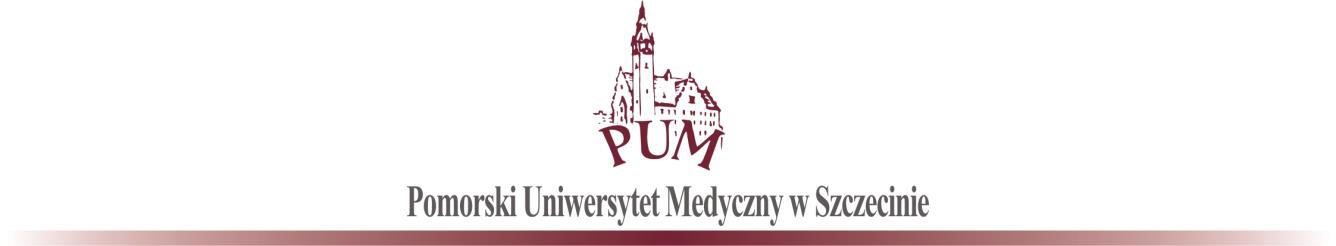  DZ-18-2019 Szczecin, dnia 17.04.2019 r.  dot.  „Dostawy urządzeń sieciowych dla Centrum Symulacji Medycznych PUM DZ-267-06/19”  Zamawiający informuje, że wybrał ofertę najkorzystniejszą na podstawie zapytania ofertowego przeprowadzonego dnia 09.04.2019 r. zgodnie z art. 4 pkt. 8 ustawy z dnia 29 stycznia 2004 r. Prawo zamówień publicznych według kryteriów oceny ofert tj. cena- 70 %, gwarancja–20% , czas realizacji-10 %. nazwa (firma):       SYSTEM-IT sp. z o.o. sp.k.adres:                     ul. Rzemieślnicza 8, 71-344 Szczecinz ceną netto:         39 500,00 PLNwartość brutto:     48 585,00  PLN – 70 pkt.gwarancja:  	    60 m-cy – 20 pkt.czas realizacji:        1 dzień – 10 pkt.łącznie: 100 pktZłożone zostały trzy oferty:1. SYSTEM-IT sp. z o.o. sp. k., ul. Rzemieślnicza 8, 71-344 Szczecinz ceną netto: 39 500 PLN, wartość brutto: 48 585,00 PLN – 70 pktgwarancja: 60 m-cy – 20 pkt.czas realizacji: 1 dzień – 10 pktłącznie: 100 pkt.2. AV-SYSTEM Alicja Głowacka, ul. Dąbrowskiego 38/40, 70-100 Szczecinz ceną netto: 54 000,00 PLN, wartość brutto: 66 420,00 PLN – 51,2 pktgwarancja: 24 m-ce – 8 pkt.czas realizacji: 30 dni – 0,3 pktłącznie: 59,5 pkt3. „SYRIANA” Joanna Fischer, ul. Porębskiego 28/17, 80-180 Gdańskz ceną netto: 51 560,00 PLN, wartość brutto: 63 418,80 PLN – 53,6 pktgwarancja: 36 m-cy – 12 pkt.czas realizacji: 7 dni – 1,4 pktłącznie: 67 pktKanclerz Pomorskiego Uniwersytetu Medycznego w Szczeciniemgr inż. Krzysztof Goralski  Szczecin, dnia 17.04.2019 r. .................................................  Zatwierdzam 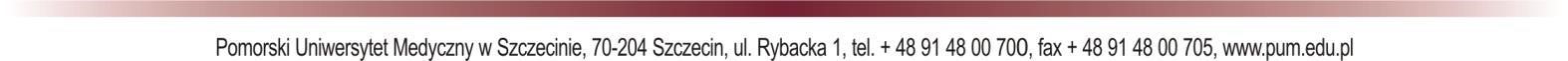 